ГАННІВСЬКИЙ ЛІЦЕЙПЕТРІВСЬКОЇ СЕЛИЩНОЇ РАДИ ОЛЕКСАНДРІЙСЬКОГО РАЙОНУКІРОВОГРАДСЬКОЇ ОБЛАСТІНАКАЗ12 квітня 2024                                                                                                                       № 45с. ГаннівкаПро перевірку ведення класних журналів 1-9, 10 класівв січні 2023/2024 навчального рокуЗгідно плану роботи ліцею в березні 2024 року заступником директора з навчально-виховної роботи Ганнівського ліцею Соломкою Т.В., заступником завідувача Володимирівської філії Ганнівського ліцею Погорєлою Т.М., заступником завідувача Іскрівської філії Ганнівського ліцею Баранько Т.В. здійснювалася перевірка ведення класних журналів (паперових та електронних) класними керівниками та вчителями-предметникамиУ ході перевірки значна увага зверталась на правильність та своєчасність заповнення журналів, виконання програмового матеріалу та оформлення тематичного оцінювання, контрольних перевірок, систему оцінювання письмових, контрольних та практичних робіт, контроль за навчальними досягненнями учнів, накопичення оцінок у різних групах учнів та виставлення оцінок за ведення зошитів. Записи в класних журналах ведуться державною мовою. Переважна більшість учителів, згідно інструктивних вимог, з урахуванням динаміки особистих навчальних досягнень, здійснює поточне та тематичне оцінювання учнів. Відповідно до вказівок зазначається зміст і обсяг домашніх завдань, фіксуються бесіди з попередження дитячого травматизму.Аналіз ведення класних журналів дозволяє зробити висновки, що вчителі забезпечують реалізацію програмових вимог, проводять поточне, тематичне оцінювання навчальних досягнень учнів, виконують необхідну кількість контрольних та інших видів робіт відповідно до рекомендацій Міністерства освіти і науки України. Матеріали перевірки по Ганнівському ліцею узагальнено в довідці (Додаток 1). Матеріали перевірки по Володимирівській філії Ганнівського ліцею узагальнено в довідці (Додаток 2). Матеріали перевірки по Іскрівській філії Ганнівського ліцею узагальнено в довідці (Додаток 3). У зв’язку з вищезазначеним та з метою неухильного дотримання педагогічними працівниками чинних вимог щодо порядку ведення класного журналуНАКАЗУЮ: 1.Класним керівникам та вчителям-предметникам 1-9,10 класів ознайомитись із результатами перевірки класних журналів (зауваження записані на відповідній сторінці класного журналу) та усунути всі недоліки в оформленні та веденні класних журналів, про що зробити відповідні відмітки.2.Вчителям-предметникам:2.1.записи на сторінках класних журналів робити відповідно до єдиних орфографічних вимог;2.2.записи у класних журналах вести своєчасно, відповідно до методичних рекомендацій.3.Вчителям-предметникам: ШКУРАТЬКО С.А., ІВАНОВІЙ О.В., КОХАНОВСЬКІЙ А.С., ТКАЧ А.Е., КРАЩЕНКО О.В., КОЛОМІЄЦЬ О.М., ДУДНИК Н.А., ЛЯХОВИЧ І.Б., ЧЕЧІ М.О., ХОМИЧ Л.М., АЛЬОШИНУ В.В., ШВЕД Ю.А., ОПАЛАТЕНКО В.С., ГРИШАЄВІЙ О.А., САРОСІЯН М.С., ЮРЧЕНКО М.А., СИДОРЕНКО Н.М. вказати на недопустимість виправлення, закреслення, витирання та використання коректора при здійсненні записів у класному журналі.4. Заступнику директора з навчально-виховної роботи Ганнівського ліцею СОЛОМЦІ Т.В., заступникам завідувачів Іскрівської та Володимирівської філій Ганнівського ліцею ПОГОРЄЛІЙ Т.М. та БАРАНЬКО Т.В.. повторно перевірити ведення класних журналів класними керівниками та вчителями-предметниками у червні 2024 року.5. Контроль за виконанням даного наказу покласти на завідувача Володимирівської філії Ганнівського ліцею МІЩЕНКО М. І., на в.о. завідувача Іскрівської філії Ганнівського ліцею  БАРАНЬКО Т.В., по Ганнівському ліцеї контроль за виконанням даного наказу залишаю за собою.Директор                                                                                         Ольга КАНІВЕЦЬЗ наказом ознайомлені:                                                                     Аліна ТКАЧАнжела КОХАНОВСЬКАВікторія ОПАЛАТЕНКО Володимир АЛЬОШИНІрина ЛЯХОВИЧ            Майя САРОСІЯН	  Мирослава ЮРЧЕНКОМарина ЧЕЧА Наталія СИДОРЕНКОНеля ДУДНИКОксана ІВАНОВАОлена КРАЩЕНКООльга ГРИШАЄВАОльга КОЛОМІЄЦЬ Світлана ШКУРАТЬКО            Тетяна БАРАНЬКО            Тетяна ПОГОРЄЛА            Тетяна СОЛОМКАЮлія ШВЕД  Додаток 1до наказу директора від 12.04.2024 року № 45Довідкапро перевірку класних журналівв березні 2023/2024 н.р.по Ганнівському ліцеюЗгідно з планом роботи ліцею в березні 2023/2024 навчального  року здійснено перевірку класних журналів 1- 9, 10 класів. Проаналізовано відповідність вимогам до ведення класних журналів (Інструкції  з ведення класного журналу учнів 5—11 класів загальноосвітніх навчальних закладів, затвердженої наказом МОН України від 03.06.2008 р. № 496; методичні рекомендації щодо ведення класного журналу учнів 1-4 класів від 07.12.2018 № 1362, зі змінами затверджених наказом МОН України від 09.01.2020 № 21, № 1096 від 02.09.2020).Аналіз ведення класних журналів дозволяє зробити висновки, що класні керівники правильно заповнили, відповідно до рекомендацій, розділи  журналу «Зміст», «Облік відвідування», «Облік проведення бесід, інструктажів, заходів з безпеки життєдіяльності», «Зведений облік навчальних досягнень учнів», «Загальні відомості про учнів», «Зведена таблиця руху учнів класу та їх досягнень у навчанні», правильно   написано списки учнів на всіх сторінках журналу. Назви предметів відповідають навчальному плану та освітній програмі закладу. Записи в журналах ведуться виключно державною мовою,  чорнилом синього кольору.Але поряд з цим є недоліки у веденні класних журналів: З метою контролю за дотриманням вимог та порядку ведення електронної документації, була проведена перевірка ведення електронних журналів.Критерії перевірки :-   ведення класними керівниками обліку відвідування занять;- виконання вчителями навчальних програм: своєчасність запису дати та теми, виставлення поточних, тематичних балів; виставлення оцінок за контрольні, практичні роботи; зміст та обсяг домашніх завдань з предметів.Під час перевірки встановлено, що класні журнали ведуться відповідно до вимог. Записи у журналах ведуться виключно українською мовою, з іноземної мови є поєднання записів українською та англійською мовами.Класними керівниками ведеться облік відвідування занять. Колонки обов’язковоїмовленнєвої діяльності з філологічних дисциплін «Діалог», «Усний твір», «Усний переказ», «Читання вголос» відводять окремо без зазначення дати, оцінювання цих видів діяльності здійснюється протягом четверті.Тематичні бали виставлені після опрацювання програмових тем. Учителі своєчаснозаписують дату проведення, тему уроку і домашнє завдання, виставляють поточні оцінки,оцінки за практичні, контрольні роботи. Тематична оцінка виставляється на підставірезультатів засвоєння учнями матеріалу, враховуючи всі види навчальної діяльності, щопідлягали оцінюванню протягом теми. Своєчасно виставлено оцінки за ведення зошитів.Недоліків у веденні електронних журналів не виявлено.Враховуючи вищезазначенеПРОПОНУЮ: 1.Класним керівникам та вчителям-предметникам 1-9, 10 класів ознайомитись із результатами перевірки класних журналів (зауваження записані на відповідній сторінці класного журналу) та усунути всі недоліки в оформленні та веденні класних журналів, про що зробити відповідні відмітки.2.Вчителям-предметникам:2.1.записи на сторінках класних журналів робити відповідно до єдиних орфографічних вимог;2.2.записи у класних журналах вести своєчасно, відповідно до методичних рекомендацій.3. Опалатенко В.С., Гришаєвій О.А., Саросіян М.С., Чечі М.О., Хомич Л.М., Галібі О.А. вказати на недопустимість виправлень та несвоєчасного виставлення оцінок за перевірку зошитів під час заповнення журналів.ЗДНВР                                                                                                      Тетяна СОЛОМКА               Березень 2024 рікДодаток 2до наказу директора від 12.04.2024 року № 45Довідкапро перевірку класних журналіву березні 2023/2024 н.р.по Володимирівській філії Ганнівського ліцею              Згідно з планом роботи ліцею на 2023/2024 н. р. та з метою активізації освітнього процесу в навчальному закладі, забезпечення систематичного контролю за станом ведення шкільної документації заступником завідувача філією з навчально-виховної роботи Погорєлою Т.М. проводилась перевірка якості ведення, правильності оформлення, заповнення сторінок класних та електронних журналів вчителями-предметниками та класними керівниками 1-9 класів у березні 2023/2024 н. р.       Основним інструментарієм для отримання інформації є вивчення навчальної документації, співбесіди з учителями-предметниками, класними керівниками.   	Мета перевірки – вивчити:якість обліку відвідування учнями уроків;якість обліку уроків, домашнього завдання;якість обліку тематичного оцінювання навчальних досягнень учнів;якість обліку результатів перевірки ведення зошитів (українська мова та література, зарубіжна література, англійська мова, математика);якість проведення вступного інструктажу та бесід з безпеки життєдіяльності;якість усунення недоліків, виявлених під час попередньої перевірки. В ході проведеного контролю встановлено:усі класні журнали 1-9 класів мають стандартний, затверджений Міністерством освіти і науки України вигляд;розподіл сторінок журналів 1-9 класів за навчальними предметами здійснений відповідно до робочого навчального плану школи на 2023/2024 н. р.;записи в журналах ведуться виключно державною мовою; дотримано всіх вимог щодо заповнення розділу «Загальні відомості про учнів», ведеться систематичний щоденний облік відвідування учнями уроків;оцінки виставляються відповідно до 12-бальної шкали оцінювання знань, умінь та навичок учнів для здобувачів освіти 5-9 класів;оцінювання учнів 1, 2 класів здійснюється вербально, для здобувачів освіти 3, 4 класів оцінювання буде здійснено на кінець року шляхом формувального оцінювання;дати проведення уроків записані відповідно до календарних планів учителів-предметників;учителями-предметниками здійснюється облік результатів перевірки ведення зошитів у класних журналах з української мови та літератури, зарубіжної літератури, англійської мови, математики;графи «Зміст уроку», «Завдання додому» заповнені вчителями-предметниками в переважній більшості без зауважень і відповідають навчальним програмам на 2023/2024 н.р.;усі записи в журналах 1-9 класів, як правило, ведуться відповідно до встановленого єдиного орфографічного режиму;заступник завідувача філією з навчально-виховної роботи систематично контролює стан ведення класних журналів 1-9 класів, про що свідчать записи в розділі «Зауваження до ведення класного журналу».Класні керівники щодня відмічали  кількість уроків, пропущених учнями  на сторінці "Облік відвідування", цей показник пропусків відповідає обліку відвідування на предметних сторінках класного журналу.   	Бали за ведення зошитів у 5-9 класах виставляють наприкінці кожного місяця після дати проведення останнього уроку в ньому. Тематичні бали виставлені  після опрацювання програмових  тем. При виставленні тематичної оцінки враховано всі види навчальної діяльності (поточні оцінки, оцінки за окремі види робіт (практичні, лабораторні, контрольні тощо), що підлягали оцінюванню протягом вивчення теми). Враховуючи, що Класний журнал є документом фінансової звітності, записи про проведені уроки зроблені  відповідно до календарного планування.Завдання додому записується в основному відповідно до запланованого поурочним  планом.  Але його  запис  не завжди чітко вказує  на зміст та спосіб виконання учнями. Здобувачі освіти 1, 2 класів домашні завдання не отримують (2 клас – частково), тому записи у колонці «Завдання додому» не здійснюються.В закладі організовано навчання за інклюзивною  формою навчання. Інклюзивне навчання здійснюється у 1 та 9 класах відповідно для учнів Рослік Олександри та Педька Євгенія. Записи навчальних занять з предметів робочого навчального плану та корекційно-розвиткових занять здійснюються в класному журналі учнів 1 та 9 класів. Фіксуються бесіди із таких правил: дорожнього руху, протипожежної безпеки, протимінної безпеки, поводження під час стихійних лих, поведінки  па льоду, поведінки на воді, поведінки під час ожеледиці, у надзвичайних ситуаціях, щодо безпеки в побуті, небезпеки отруєнь (грибами, ягодами, алкоголем, нікотином, неякісними продуктами, генно-модифікованими організмами тощо), профілактики захворювань тощо.Інструктажі з охорони праці з учнями проводять вчителі предметів підвищеної небезпеки (фізика, хімія, фізична культура, трудове навчання, інформатика). Первинний інструктаж з охорони праці  проводиться на першому уроці, після кожних канікул. Тематичний (первинний) інструктаж з охорони праці  проводиться перед виконанням кожної  практичної, лабораторної роботи, тощо,  пов&apos;язаних  з використанням різних механізмів, інструментів, матеріалів, спортивного обладнання. Кількість контрольних видів перевірки з усіх предметів відповідає вимогам. Обсяг домашніх завдань не перевищує вікові норми.    На момент перевірки 27.03.2023 року були виявлені наступні недоліки:РЕКОМЕНДАЦІЇ:1. Заступнику завідувача з НВР Погорєлій Т.М.:1.1. До 05.04.2024 провести повторну перевірку класних журналів, в яких виявлено недоліки.1.2.Забезпечити систематичний поточний контроль ведення ділової документації вчителями-предметниками. 2. Педагогічним працівникам:2.1. Неухильно дотримуватися трудової і фінансової дисципліни; вчасно робити записи у відповідних класних журналах. 2.2. При веденні класних журналів чітко дотримуватись Інструктивно-методичних  рекомендацій щодо викладання навчальних предметів у 2023-2024 навчальному році.2.3.Нести персональну відповідальність за своєчасність та якість інформації оформленої у класних журналах та інших видах шкільної документації.2.4.Не допускати виправлень у журналі.2.5.Вчасно проводити тематичне оцінювання, записувати теми проведенихуроків, домашні завдання, виставляти поточні, підсумкові оцінки в достатній кількості для оцінювання навчальних досягнень учнів.2.6. До 01.04.2024 р. усунути недоліки в оформленні та веденні класних журналів, про що зробити відповідні відмітки.Заступник завідувача з навчально – виховної роботи              Тетяна ПОГОРЄЛА    Березень 2024Додаток 3до наказу директора від 12.04.2024 року № 45Довідкапро перевірку класних журналіву березні 2023/2024 н.р.по Іскрівській філії Ганнівського ліцею     	Згідно плану роботи ліцею на 2023/2024 н. р. та з метою активізації освітнього процесу в закладі освіти, забезпечення систематичного контролю за станом ведення ділової документації з 25 по 27 березня 2024 року заступником завідувача філії з навчально-виховної роботи Баранько Т.В. проводився моніторинг якості ведення,  оформлення та заповнення сторінок електронних класних журналів вчителями-предметниками та класними керівниками 1-9-х класів у ІІІ навчальній чверті ІІ семестру 2023/2024 н. р.    	 Відповідно до Інструкції з ведення ділової документації у загальноосвітніх навчальних закладах I-III ступенів, затвердженої наказом МОН України від 08.08.2022 №707, зареєстровано в Міністерстві юстиції України 9.09.2022 за №1029/38365, Методичних рекомендацій щодо заповнення Класного журналу учнів початкових класів Нової української школи, затверджених наказом МОН України №1362 від 07.12.2018 (зі змінами внесеними наказами МОН України №21 від 09.01.2020, №1096 від 02.09.2020), Інструкції з ведення класного журналу учнів 5-11(12)-х класів загальноосвітніх навчальних закладів, затвердженої наказом МОН України від 03.06.2008 №496, наказу МОН України від 13.07.2021 №813 «Про затвердження методичних рекомендацій щодо оцінювання результатів навчання учнів 1-4 класів закладів загальної середньої освіти», листа Міністерства освіти та науки України від 12.09.2023 року №1/13749-23 «Про інструктивно-методичні рекомендації щодо викладання навчальних предметів/інтегрованих курсів у закладах загальної середньої освіти у 2023/2024 навчальному році», здійснювався аналіз оформлення електронних журналів.     	Перевіркою охоплено усі класні журнали з 1 до 9 класу.     	Основним інструментарієм для отримання інформації є вивчення навчальної документації, співбесіди з учителями-предметниками, класними керівниками.Мета перевірки – вивчити:якість обліку відвідування учнями уроків;якість виконання навчальних планів та програм;якість обліку уроків, домашнього завдання;якість обліку тематичного оцінювання навчальних досягнень учнів;якість обліку результатів перевірки ведення 	зошитів (українська мова та література, зарубіжна література, англійська мова, математика);якість проведення вступного інструктажу та бесід з безпеки життєдіяльності;В ході проведеного контролю встановлено:усі класні журнали 1, 3- 9-х класів мають 	стандартний, затверджений Міністерством освіти і науки України вигляд;розподіл сторінок журналів 1, 3-9 класів за навчальними предметами здійснений відповідно до робочого навчального плану школи на 2023/2024 н. р.;записи в журналах ведуться виключно державною мовою друкарським машинописом;ведеться систематичний щоденний облік відвідування учнями уроків, проте неякісно;оцінки виставляються відповідно до 12-бальної шкали оцінювання знань, умінь та навичок учнів для здобувачів освіти 5-9 класів; оцінювання 	учнів 1 класу здійснюється вербально, для здобувачів освіти 3-4 класів оцінювання буде здійснено на кінець року шляхом формувального оцінювання. У кожній колонці буде фіксуватися стан сформованості обов&apos;язкових результатів навчання;дати проведення уроків записані відповідно до календарних планів учителів-предметників;учителями-предметниками Альошиним В.В., Єфімовою Ю.С., Дусмурадовою Л.Г. здійснюється облік результатів перевірки ведення зошитів у класних журналах з української мови та літератури, зарубіжної літератури, англійської мови, математики; 	графи «Зміст уроку», «Завдання додому» заповнені вчителями-предметниками у переважній більшості без зауважень і відповідають навчальним програмам на 2023/2024 н.р.;усі записи в журналах 1, 3-9-х класів, як правило, ведуться відповідно до встановленого єдиного орфографічного режиму;заступник завідувача філії з навчально-виховної роботи систематично контролює стан ведення класних журналів 1, 3-9-х класів, про що свідчать записи в розділі «Зауваження до ведення класного журналу».     	Вчителями початкових класів, класними керівниками 5-9-х класів на кінець ІІІ навчальної чверті ІІ семестру 2023/2024 н.р. заповнено всі розділи класного журналу згідно Інструкцій.   Зроблено записи про зарахування або звільнення учнів від уроків фізичної культури.     	Класні керівники здійснили записи відповідно до рекомендацій розділи журналу «Зміст», «Облік відвідування», «Облік проведення бесід, інструктажів, заходів з безпеки життєдіяльності», «Зведений облік навчальних досягнень учнів», «Загальні відомості про учнів», «Зведена таблиця руху учнів класу та їх досягнень у навчанні», правильно сформовано списки учнів на всіх сторінках журналу, назви предметів.    	 Назви предметів на сторінках класних журналів відповідають їхній назві за робочим навчальним планом.     	Класні керівники, а також учителі-предметники щодня відмічають відсутніх учнів на уроках. Кількість пропущених учнями днів/уроків фіксується у розділі "Облік відвідування" електронного журналу. Цей показник пропусків відповідає обліку відвідування на предметних сторінках класного журналу.     	Бали за ведення зошитів у 5-9 класах виставляють наприкінці кожного місяця після дати проведення останнього уроку в ньому.Тематичні бали виставлені після опрацювання програмових тем. При виставленні тематичної оцінки враховано всі види навчальної діяльності (поточні оцінки, оцінки за окремі види робіт (практичні, лабораторні, контрольні тощо), що підлягають оцінюванню протягом вивчення теми).Учням, які за станом здоров&apos;я зараховані до спеціальної групи з фізичної культури, при виставленні  тематичних оцінок зроблено запис зараховано.Враховуючи, що Класний журнал є документом фінансової звітності, записи про проведені уроки зроблені відповідно до календарного планування.Завдання додому записується в основному відповідно до запланованого поурочним планом. Але його запис не завжди чітко вказує на зміст та спосіб виконання учнями.Здобувачі освіти 1 класу тому записи у колонці «Завдання додому» не здійснюються.З предметів музичне мистецтво, образотворче мистецтво, трудове навчання для здобувачів освіти 3-4 класів домашні завдання учням не задаються та в журналі не записуються в початкових класах.     Запис тем, дат проведення уроків, виставлення оцінок під час заміни уроків проводиться вчителем, який заміняє. При цьому після запису змісту домашнього завдання вчитель, який заміняє урок, робить запис такого змісту: Заміна. Прізвище, ініціали. Підпис.     Фіксуються бесіди із таких правил: дорожнього руху, протипожежної безпеки, поводження під час стихійних лих, поведінки на льоду, поведінки на воді, поведінки під час ожеледиці, у надзвичайних ситуаціях, щодо безпеки в побуті, небезпеки отруєнь (грибами, ягодами, алкоголем, нікотином, неякісними продуктами, генно-модифікованими організмами тощо), профілактики захворювань тощо.Інструктажі з охорони праці з учнями проводять вчителі предметів підвищеної небезпеки (фізика, хімія, фізична культура, трудове навчання, інформатика). Первинний інструктаж з охорони праці проводиться на першому уроці, після кожних канікул. Тематичний (первинний) інструктаж з охорони праці проводиться перед виконанням кожної практичної, лабораторної роботи, тощо, пов&apos;язаних з використанням різних механізмів, інструментів, матеріалів, спортивного обладнанняКількість контрольних видів перевірки з усіх предметів відповідає вимогам. Обсяг домашніх завдань не перевищує вікові норми.На момент перевірки 26.03.2024 року були виявлені наступні недоліки:РЕКОМЕНДУЮ:1. Заступнику завідувача філії з навчально-виховної роботи БАРАНЬКО Т.В.:1.1. Протягом  квітня  2024 р. провести повторну перевірку класних журналів, в яких виявлено недоліки.1.2.Забезпечити систематичний поточний контроль ведення ділової документації вчителями-предметниками. 2. Педагогічним працівникам:2.1. Неухильно дотримуватися трудової і фінансової дисципліни; вчасно робити записи у відповідних класних журналах. 2.2. При веденні класних журналів чітко дотримуватись Інструктивно-методичних  рекомендацій щодо викладання навчальних предметів у 2023-2024 навчальному році.2.3.Нести персональну відповідальність за своєчасність та якість інформації оформленої у класних журналах та інших видах шкільної документації.2.4.Не допускати виправлень у журналі.2.5.Вчасно проводити тематичне оцінювання, записувати теми проведенихуроків, домашні завдання, виставляти поточні, підсумкові оцінки в достатній кількості для оцінювання навчальних досягнень учнів.2.6. Альошину В.В. вказати на низьку виконавчу дисципліну та недопустимість порушень правил трудового розпорядку.2.7. До 10.04.2024 р. усунути недоліки в оформленні та веденні класних журналів, про що зробити відповідні відмітки.Заступник завідувача                                                               Тетяна БАРАНЬКОз навчально – виховної роботи 		                                 Березень 2024КласСторінкаВчительНедолік131Гришаєва О.А.Допущено виправлення коректором322Опалатенко В.С.Невірно зроблено запис дати 326,30,134,186,187Опалатенко В.С.Допущено виправлення коректором592Чеча М.О.Невчасно виставлені оцінки за перевірку зошитів6193Саросіян М.С.Допущено виправлення коректором7228Хомич Л.М.Допущено виправлення8248Галіба О.А.Допущено виправлення коректоромКласНавчальний предметП.І.Б. учителяЗауваження до ведення1Я досліджую світКращенко О.В.Використання коректора2МистецтвоКоломієць О.М.Використання коректора3Англійська моваПогорєла Т.М. Виправлення в Змісті уроків4 Фізична культураШвед Ю.А.Дати 26.02, 27.02, 29.02 записано поза списком4ЯДСШвед Ю.А.Дата 22.01 пропущена в «Обліку навчальних досягнень» 5ТехнологіїШкуратько С.А.Використання коректора5Музичне мистецтвоТкач А.Е.Використання коректора6Образотворче мистецтвоШкуратько С.А.Використання коректора6Бесіди з ТБЛяхович І.Б.Пропущено дату 31.01 в Обліку проведення бесід7 Українська моваІванова О.В.Використання коректора7 Зарубіжна літератураКохановська А.С. Пропущено дату 01.02 в Обліку навчальних досягнень8ІнформатикаДудник Н.В. Пропущено дату 29.02 в Обліку навчальних досягнень9Всесвітня історіяДудник Н.В.Дата 29.02 в Змісті уроку записана 2 рази9МистецтвоХомич Л.М.Пропущено дату 19.01 в Обліку навчальних досягненьКласСторінкаВчительНедолік4105Юрченко М.А.Використання коректора59Альошин В.В.Заклеювання 5416Альошин В.В.Не записані бесіди з БЖД9 42,104Альошин В.В.Виправлення оцінки3162Сидоренко Н.М.Використання коректора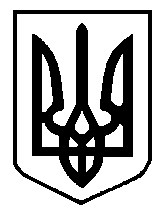 